В мае  в детском саду «Колосок» ст. Чайковскаяпрошла выставка плакатов по ПДД, в которой приняли активное участие родители группы № 7.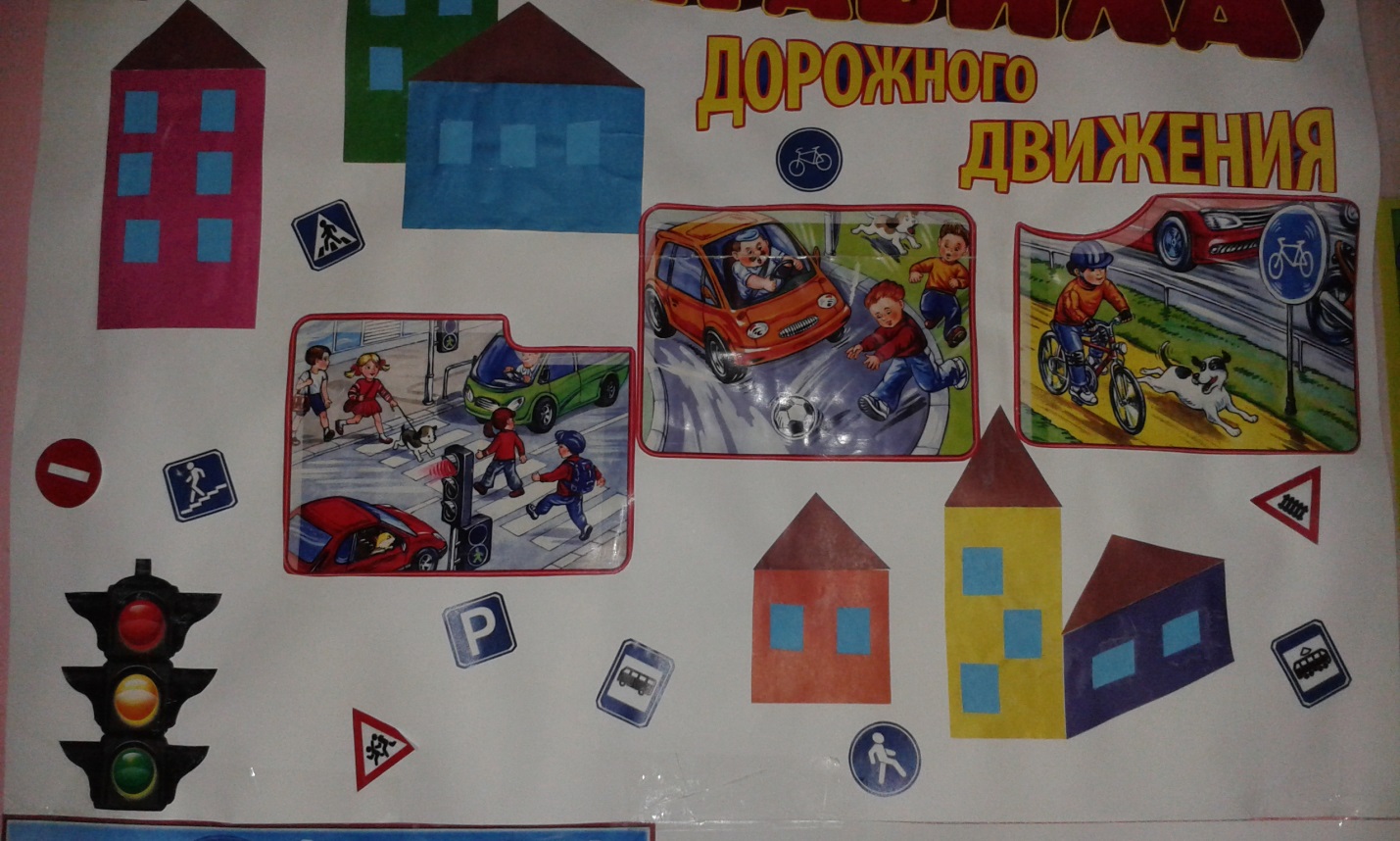 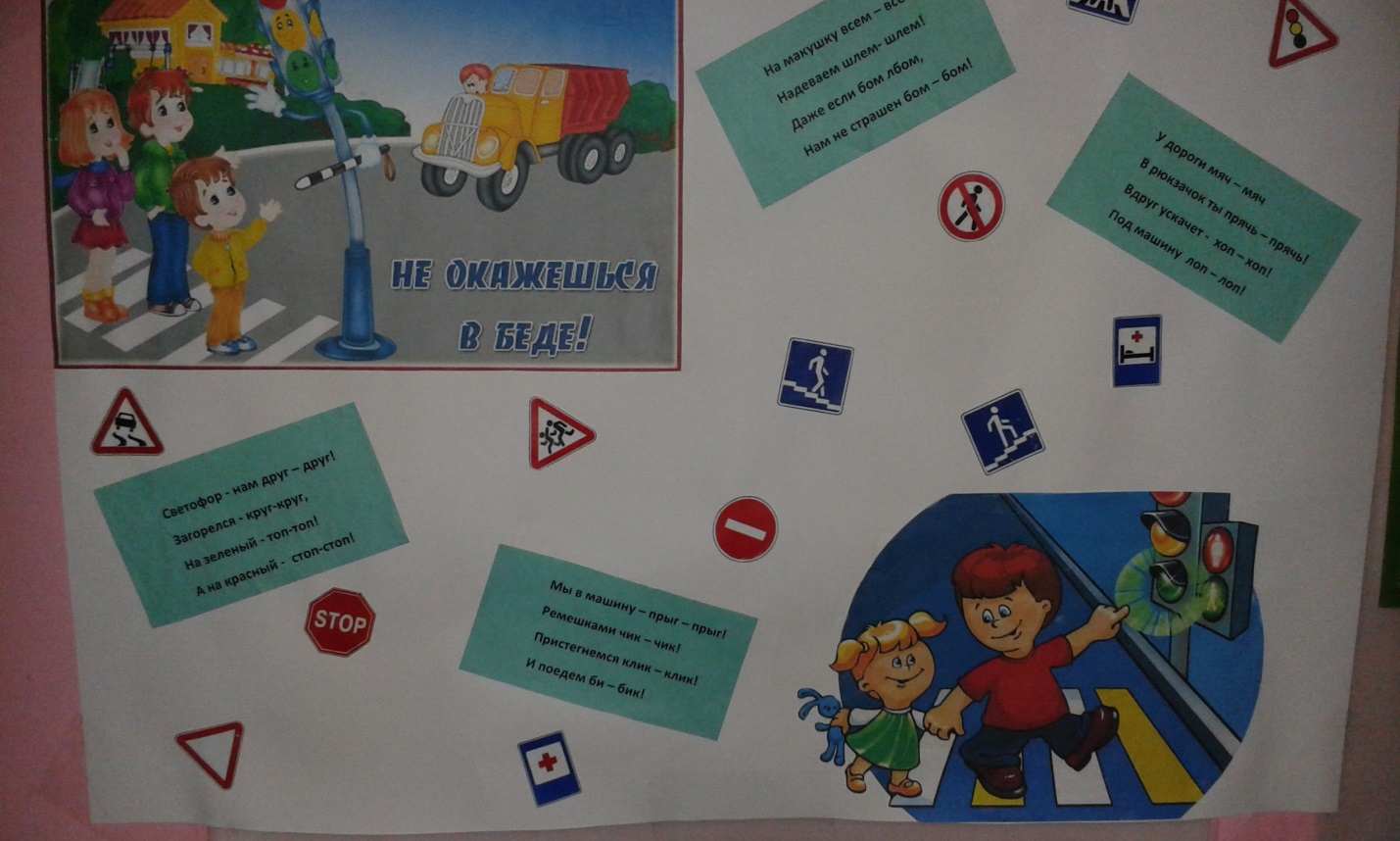 